Účelová dotace v rámci Programu obnovy venkova Jihočeského kraje v roce 2021Obec Dolní novosedly pořídila v rámci Programu obnovy venkova Jihočeského kraje v roce 2021                                3 ks ukazatelů rychlosti v obci (1 ks Dolní Novosedly, 2 ks Chrastiny)Ukazatele rychlosti jsme koupili  2.9.2021 od firmy BÁRTEK ROZHLASY, s.r.o. za 304.678 KčJihočeský kraj přispěl částkou 182.806,80 Kč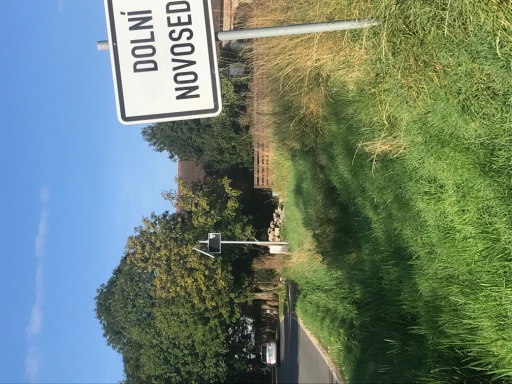 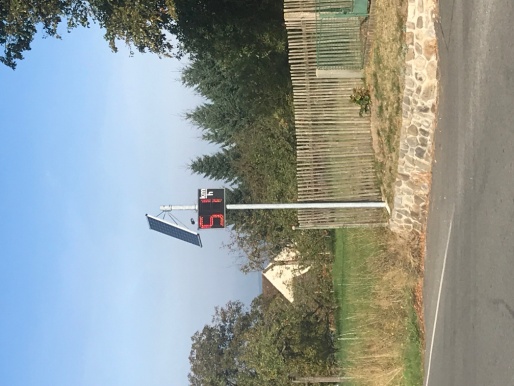 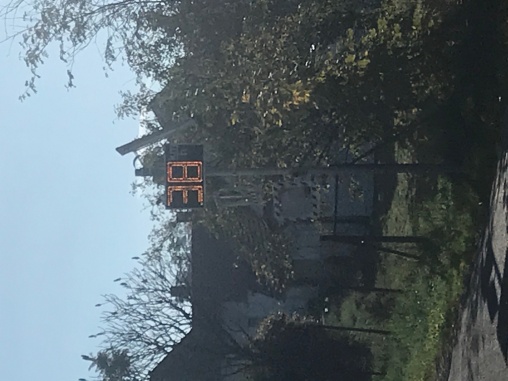 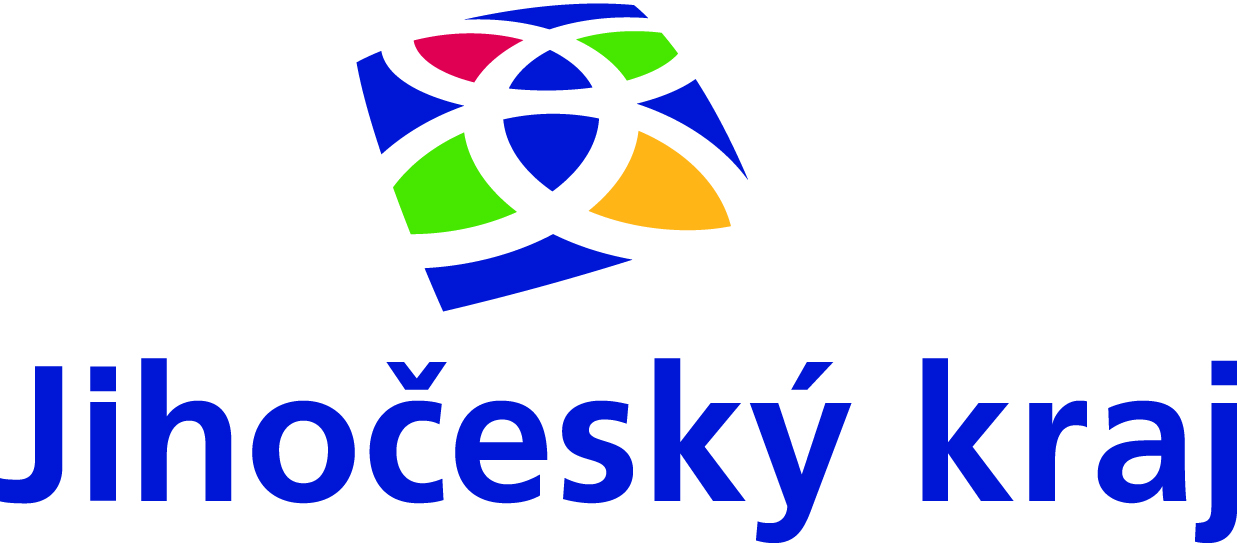 